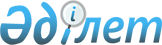 О внесении дополнения в постановление Правительства Республики Казахстан от 24 января 2002 года N 100
					
			Утративший силу
			
			
		
					Постановление Правительства Республики Казахстан от 25 ноября 2004 года N 1233. Утратило силу постановлением Правительства Республики Казахстан от 19 июля 2007 года N 610 (вводится в действие с 9 августа 2007 года)



      


Сноска. Постановление Правительства Республики Казахстан от 25 ноября 2004 года N 1233 утратило силу постановлением Правительства Республики Казахстан от 19 июля 2007 года 


 N 610 


 (вводится в действие с 9 августа 2007 года) 



      В соответствии с 
 Кодексом 
 Республики Казахстан от 12 июня 2001 года "О налогах и других обязательных платежах в бюджет" (Налоговый кодекс) и 
 Законом 
 Республики Казахстан от 17 апреля 1995 года "О лицензировании" Правительство Республики Казахстан 

ПОСТАНОВЛЯЕТ:





      1. Внести в 
 постановление 
 Правительства Республики Казахстан от 24 января 2002 года N 100 "Об утверждении ставок лицензионного сбора за право занятия отдельными видами деятельности" (САПП Республики Казахстан, 2002 г., N 5, ст. 30) следующее дополнение:



      в ставках лицензионного сбора за право занятия отдельными видами деятельности, утвержденных указанным постановлением:



      пункт 4 главы 1 дополнить подпунктом 50) следующего содержания:



      "50) деятельность по изготовлению Государственного флага Республики Казахстан и Государственного герба Республики Казахстан, а также материальных объектов с их изображением 10".




      2. Настоящее постановление вступает в силу со дня подписания.

      

Премьер-Министр




      Республики Казахстан


					© 2012. РГП на ПХВ «Институт законодательства и правовой информации Республики Казахстан» Министерства юстиции Республики Казахстан
				